                                ΟΙΚΟΥΜΕΝΙΚΟΝ  ΠΑΤΡΙΑΡΧΕΙΟΝ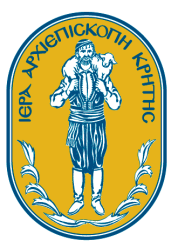      ΙΕΡΑ ΑΡΧΙΕΠΙΣΚΟΠΗ ΚΡΗΤΗΣΗράκλειο, 23 Μαΐου 2024  ΔΕΛΤΙΟ  ΤΥΠΟΥ58η ΕΠΕΤΕΙΟΣ ΕΠΑΝΑΚΟΜΙΔΗΣ ΤΗΣ ΤΙΜΙΑΣ ΚΑΡΑΣ ΤΟΥ ΑΓΙΟΥ ΑΠΟΣΤΟΛΟΥ ΤΙΤΟΥ ΠΡΩΤΟΥ ΙΕΡΑΡΧΟΥ ΚΡΗΤΗΣΗ Ιερά Αρχιεπισκοπή Κρήτης τίμησε και εφέτος, 58 χρόνια έπειτα από την ιστορική για την Τοπική μας Εκκλησία ημέρα της 15ης Μαΐου 1966, την Επέτειο της Επανακομιδής από την Βενετία στο Ηράκλειο, της Τιμίας Κάρας του Αγίου Αποστόλου Τίτου, Πάτρωνος και Πρώτου Επισκόπου Κρήτης, στον φερώνυμο Ιερό Καθεδρικό Ναό.Το απόγευμα του Σαββάτου 18 Μαΐου 2024, με την ευλογία του Σεβασμιωτάτου Ποιμενάρχου μας, Αρχιεπισκόπου Κρήτης κ.κ. Ευγενίου, τελέσθηκε ο Πανηγυρικός Αρχιερατικός Εσπερινός, χοροστατούντος του Θεοφιλεστάτου Επισκόπου Κνωσού κ. Μεθοδίου, ο οποίος κήρυξε και τον θείο λόγο.Ανήμερα της Επετείου, τελέσθηκε ο Όρθρος, χοροστατούντος του Σεβασμιωτάτου Μητροπολίτου Ρεθύμνης και Αυλοποτάμου κ. Προδρόμου και στη συνέχεια η Αρχιερατική θεία Λειτουργία, προεξάρχοντος του Σεβασμιωτάτου Αρχιεπισκόπου Κρήτης κ.κ. Ευγενίου και συλλειτουργούντων των Σεβασμιωτάτων Μητροπολιτών: Αρκαλοχωρίου, Καστελλίου και Βιάννου κ. Ανδρέου, Κυδωνίας και Αποκορώνου κ. Δαμασκηνού, Ρεθύμνης και Αυλοποτάμου κ. Προδρόμου, του Θεοφιλεστάτου Επισκόπου Κνωσού κ. Μεθοδίου και πολλών κληρικών της Ιεράς Αρχιεπισκοπής και των Ιερών Μητροπόλεων της Εκκλησίας Κρήτης.Πριν την έναρξη της θείας Λειτουργίας και στο πλαίσιο των Επετειακών Εορτασμών της Ιεράς Μητροπόλεως Ρεθύμνης και Αυλοποτάμου για την συμπλήρωση 200 χρόνων από τη μαρτυρική τελείωση των Αγίων Τεσσάρων Νεομαρτύρων, Γεωργίου, Αγγελή, Μανουήλ και Νικολάου, οι άγιοι Αρχιερείς με επικεφαλής τον Σεβασμιώτατο Αρχιεπίσκοπο Κρήτης, υποδέχθηκαν στην είσοδο του Ιερού Καθεδρικού Ναού τις Τίμιες Κάρες των Αγίων Νεομαρτύρων, οι οποίες σημειώνουμε ότι, με πρωτοβουλία του Σεβασμιωτάτου Αρχιεπισκόπου, κομίζονται για πρώτη φορά στην Πόλη του Ηρακλείου προς ευλογία και ενίσχυση του πληρώματος της Τοπικής μας Εκκλησίας.Κατά την θεία Λειτουργία τελέσθηκαν, από τον Σεβασμιώτατο Αρχιεπίσκοπο Κρήτης κ.κ. Ευγένιο, η εις Πρεσβύτερον χειροτονία του Αρχιδιακόνου του Γεωργίου Χριστοπούλου και η εις Διάκονον χειροτονία του Ιωάννου Ξιφανταράκη καθηγητού Μαθηματικών. Επίσης, χειροθέτησε σε Πρωτοπρεσβύτερο τον π. Χαράλαμπο Πιπερίδη και σε Οικονόμο τον π. Νεκτάριο Μαστρογιαννάκη, και με την παρότρυνσή του, ο Σεβασμιώτατος Μητροπολίτης Ρεθύμνης και Αυλοποτάμου έδωσε το οφφίκιο του Οικονόμου στον νεοχειροτονηθέντα π. Γεώργιο Χριστόπουλο. Στη συνέχεια, ο Σεβασμιώτατος Ποιμενάρχης μας, αφού εξέφρασε τις ευχαριστίες του για την μέχρι σήμερα διακονία τους, τους έδωσε τις πατρικές του συμβουλές και τους ευχήθηκε να συνεχίσουν να δίδουν την καλή μαρτυρία Ιησού Χριστού στον σύγχρονο κόσμο.Ακολούθως, με την προτροπή του Σεβασμιωτάτου Αρχιεπισκόπου τον θείο λόγο εκήρυξε ο Σεβασμιώτατος Μητροπολίτης Ρεθύμνης και Αυλοποτάμου κ. Πρόδρομος, ο οποίος με γλαφυρότητα και ζωντάνια αναφέρθηκε στην Παρακαταθήκη και στις παραινέσεις που άφησαν στους Κρήτες χριστιανούς, τόσο ο Άγιος Τίτος όσο και οι Τέσσερεις Νεομάρτυρες.Προ της απολύσεως της θείας Λειτουργίας, οι Άγιοι Αρχιερείς τέλεσαν Επιμνημόσυνη Δέηση για τα θύματα της Γενοκτονίας του Ποντιακού Ελληνισμού και στην συνέχεια ο Σεβασμιώτατος Αρχιεπίσκοπος έδωσε τον λόγο στην πρόεδρο του Συλλόγου «Εύξεινος Λέσχη Ποντίων Ν. Ηρακλείου» κ. Αντωνία Τσαγκαράκη, η οποία μίλησε για το ιστορικό των δραματικών εκείνων ημερών.Στο τέλος, ο Σεβασμιώτατος Αρχιεπίσκοπος ευχαρίστησε με καρδιακούς λόγους τους παρευρισκόμενους αδελφούς Αρχιερείς  για την παρουσία τους, τους εκπροσώπους της Πολιτείας και των τοπικών Αρχών, του Στρατού και των Σωμάτων Ασφαλείας και όλους τους ευσεβείς χριστιανούς για την συμμετοχή τους στην εορτή της Τοπικής μας Εκκλησίας.Το απόγευμα της ίδιας ημέρας, τελέσθηκε μεθέορτος Πανηγυρικός Αρχιερατικός Εσπερινός, χοροστατούντος του Σεβασμιωτάτου Μητροπολίτου Κυδωνίας και Αποκορώνου κ. Δαμασκηνού και οι εορτασμοί κορυφώθηκαν με την πάνδημη λιτάνευση των Τιμίων Καρών, του Αγίου Αποστόλου Τίτου και των Αγίων Τεσσάρων Νεομαρτύρων Ρεθύμνης. Με την περάτωση της Λιτανείας, ο Σεβασμιώτατος Αρχιεπίσκοπος Κρήτης κ.κ. Ευγένιος αναφέρθηκε στο σπουδαίο ιστορικό γεγονός της επανακομιδής της Τιμίας Κάρας του Αγίου Αποστόλου Τίτου και στις αξίες που μεταλαμπαδεύει στις επόμενες γενιές η παρουσία του Αγίου Τίτου, και αφού ευχαρίστησε για άλλη μια φορά τους αδελφούς του Αρχιερείς  για την τιμητική τους παρουσία, που φανερώνει και ενισχύει την ενότητα της Εκκλησίας Κρήτης, αναφέρθηκε με συγκίνηση στο ιστορικής σημασίας γεγονός, της ευλογητικής παρουσίας για πρώτη φορά στο Ηράκλειο των Τιμίων Καρών των Αγίων Τεσσάρων Νεομαρτύρων, 200 χρόνια μετά το μαρτύριό τους, και ευχαρίστησε τον Σεβασμιώτατο Μητροπολίτη Ρεθύμνης και Αυλοποτάμου κ. Πρόδρομο, ο οποίος αποδέχθηκε ασμένως την πρόσκληση να τις συνοδεύσει, μαζί με κληρικούς της Μητροπόλεώς του, στην Πόλη του Μεγάλου Κάστρου.Από την Ιερά Αρχιεπισκοπή Κρήτης